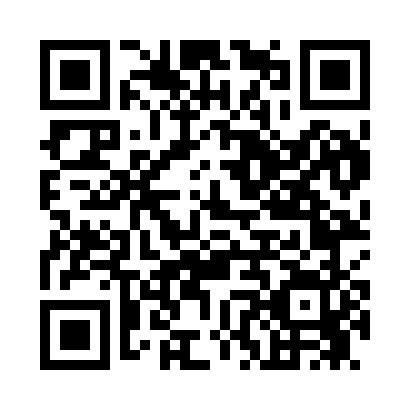 Prayer times for Aetna Estates, Colorado, USAWed 1 May 2024 - Fri 31 May 2024High Latitude Method: Angle Based RulePrayer Calculation Method: Islamic Society of North AmericaAsar Calculation Method: ShafiPrayer times provided by https://www.salahtimes.comDateDayFajrSunriseDhuhrAsrMaghribIsha1Wed4:355:5812:564:467:549:172Thu4:335:5712:564:467:559:193Fri4:325:5612:564:477:569:204Sat4:305:5512:554:477:579:215Sun4:295:5412:554:477:579:236Mon4:275:5312:554:477:589:247Tue4:265:5112:554:487:599:258Wed4:245:5012:554:488:009:279Thu4:235:4912:554:488:019:2810Fri4:225:4812:554:488:029:2911Sat4:205:4712:554:498:039:3112Sun4:195:4612:554:498:049:3213Mon4:185:4512:554:498:059:3314Tue4:165:4412:554:498:069:3515Wed4:155:4412:554:508:079:3616Thu4:145:4312:554:508:089:3717Fri4:135:4212:554:508:099:3818Sat4:115:4112:554:508:109:4019Sun4:105:4012:554:518:119:4120Mon4:095:3912:554:518:129:4221Tue4:085:3912:554:518:129:4322Wed4:075:3812:554:518:139:4523Thu4:065:3712:564:528:149:4624Fri4:055:3712:564:528:159:4725Sat4:045:3612:564:528:169:4826Sun4:035:3512:564:528:179:4927Mon4:025:3512:564:538:179:5028Tue4:015:3412:564:538:189:5129Wed4:005:3412:564:538:199:5230Thu4:005:3312:564:538:209:5431Fri3:595:3312:574:548:209:55